Załącznik nr 2 do umowy o powierzenie grantu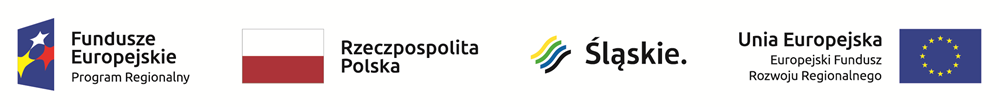 ……………………../miejscowość, data/……………………………………………./imię i nazwisko/…………………………………………………………………………………………/Adres/OŚWIADCZENIEW ramach realizacji projektu pn. „Ekoenergia - montaż instalacji fotowoltaicznych na potrzeby gospodarstw w Gminie Kroczyce” oświadczam, iż wykonawca/projektant:……………………………………………………………………………………………………………Pieczęć / nazwa i adres firmyuwzględniając kryterium „całkowita wartość energii elektrycznej, która zostanie wyprodukowana przez instalację rocznie nie przekroczy realnej wartości energii elektrycznej zakupionej z sieci energetycznej przez Grantobiorcę w rocznym okresie rozliczeniowym”dokonał doboru instalacji fotowoltaicznej dla mojego budynku, która składać się będzie z …………… szt. paneli fotowoltaicznych o mocy ………….…Wp każdy. Oświadczam, iż ww. dobór jest definitywny i nie ulegnie zmianie.………………………………..…………….					…………..…..………………………..…………….podpis Grantobiorcy					podpis projektanta/wykonawcy dokonującego doboru